Aktivity pre deti1.trieda- včielkyTéma- Hmyz a zvieratá pri vodeBásne:Žaba (deti poznajú)                  Skáče žaba po blate,                   kúpime jej nové gate.Na aké, na také,na zelené strakaté.LienkaLieta lienka po lúke,pristala mi na ruke.Choď, lienočka, leť,spoznaj celý svet.VčielkaZavčas rána bzučí včielka,že navštívi každý kvet.Nabzučí sa veru veľa,kým vyrobí sladký med. Piesne:Pláva kačka po jazere (aj s pohybom)https://www.youtube.com/watch?v=Vu5fPOGGC3cPláva kačka po jazere,
vo vode si šaty perie,
rybky sem a rybky tam
ja vás všetky pochytám.

Prišiel káčer, ťapi, ťapi
do zobáčka rybku lapí,
ukláňa sa krásavec,
vyzval kačku na tanec.Na hadahttps://www.youtube.com/watch?v=44YtRnaKO_IDnes je veľká paráda,
my sa hráme na hada.

Hustým lesom preliezame,
cestu chvostom zametáme.

Dnes je veľká paráda,
my sa hráme na hada.Obrázky na rozhovor k téme, navodenie témy (kľudne si ich zväčšite, podľa potreby):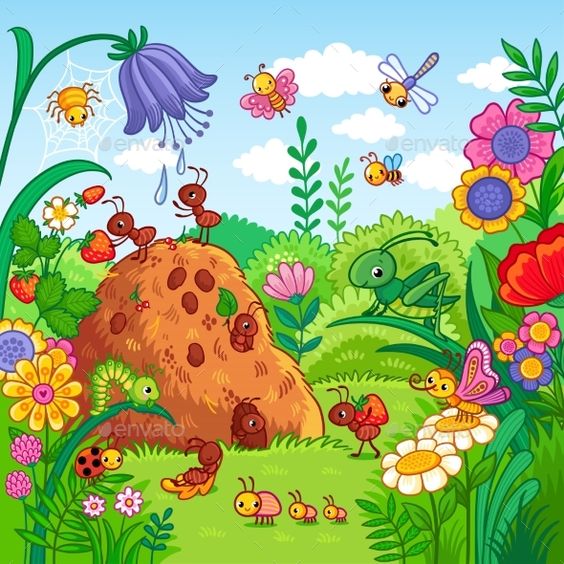 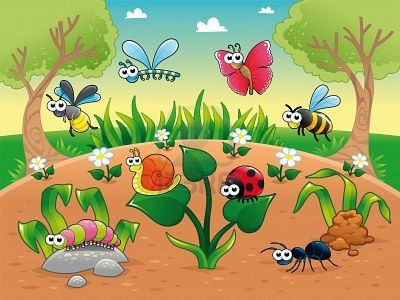 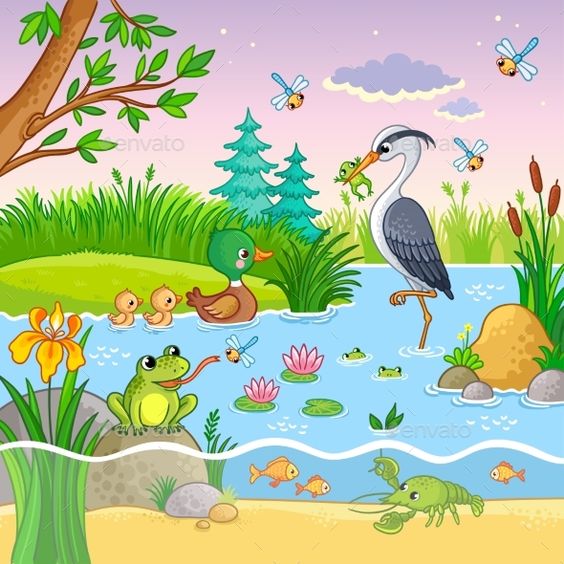 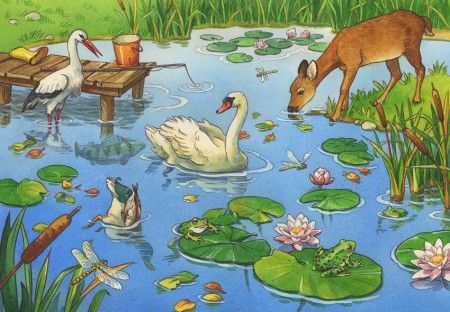 Návrhy na výtvarné aktivity: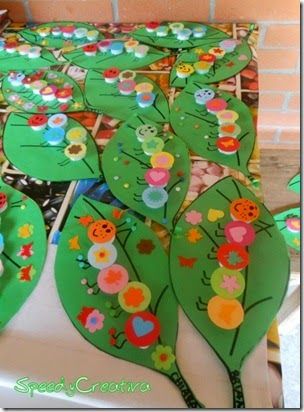 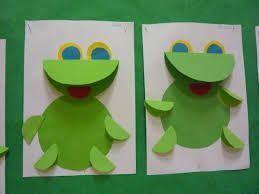 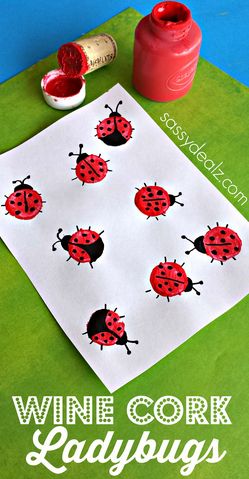 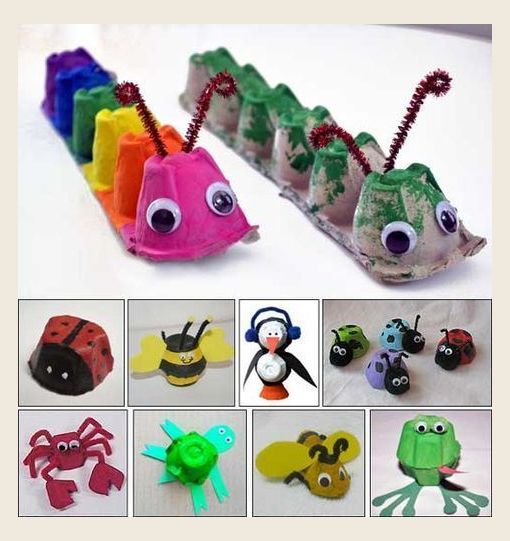 Grafomotorika: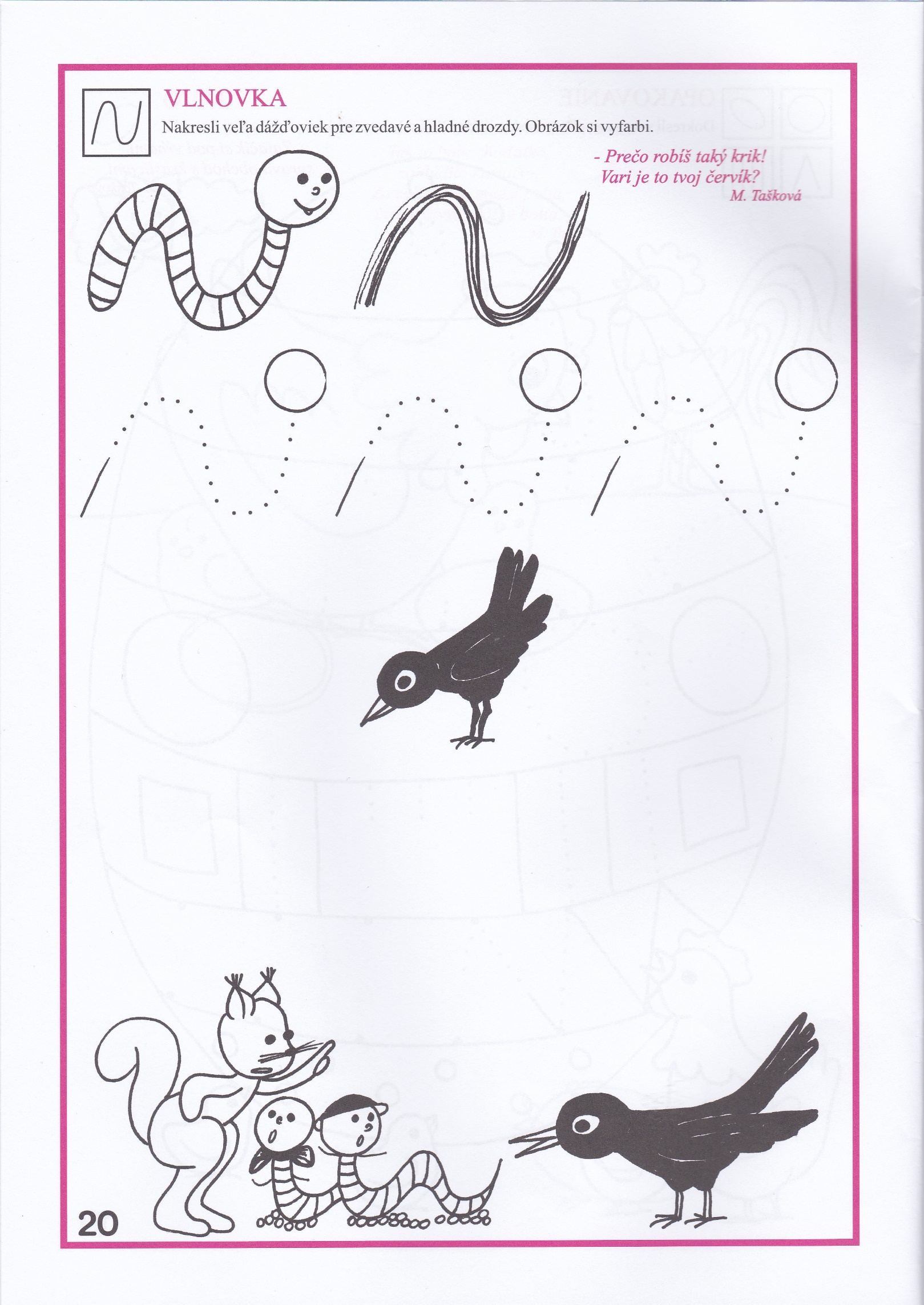 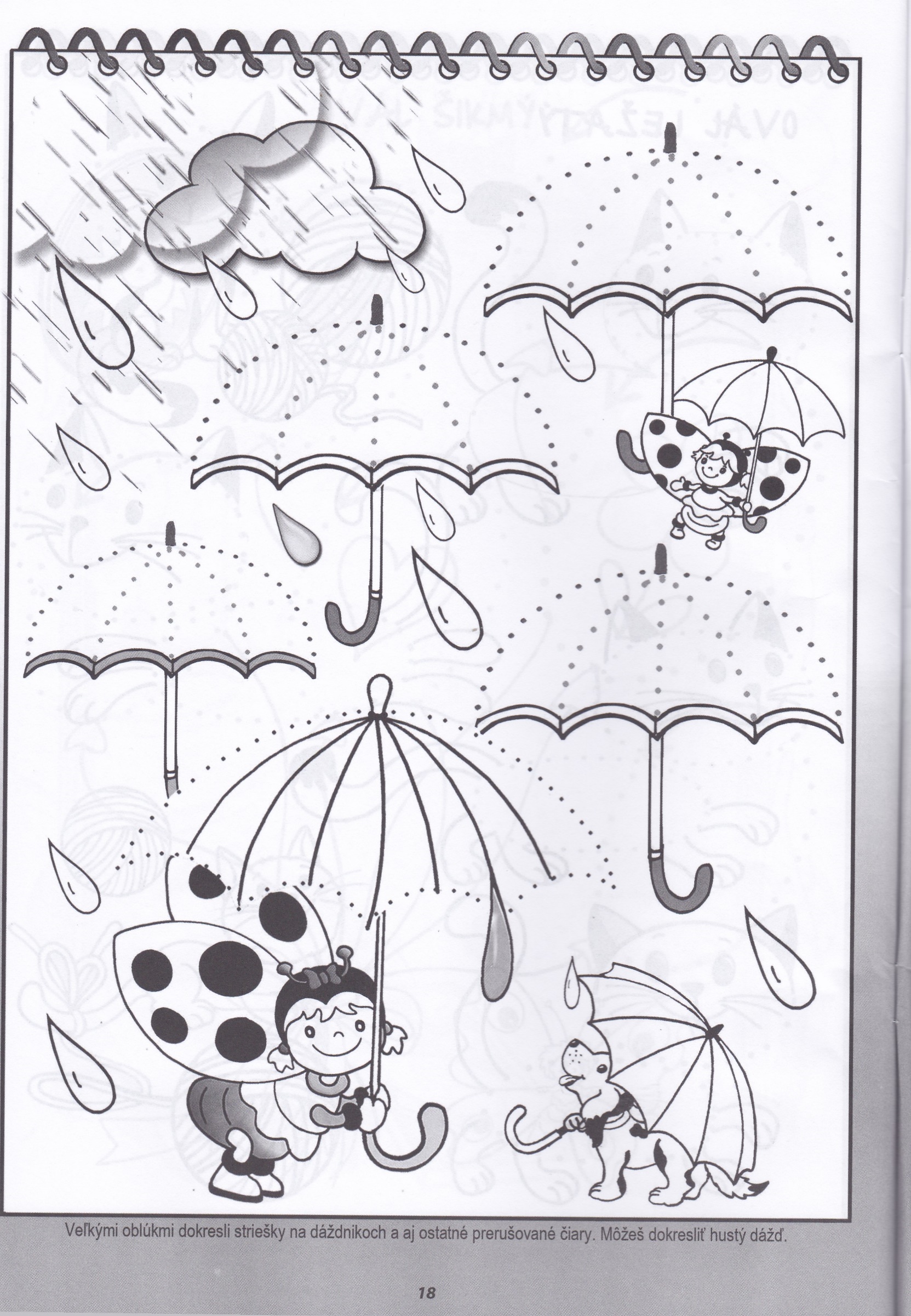 Rozvoj poznania: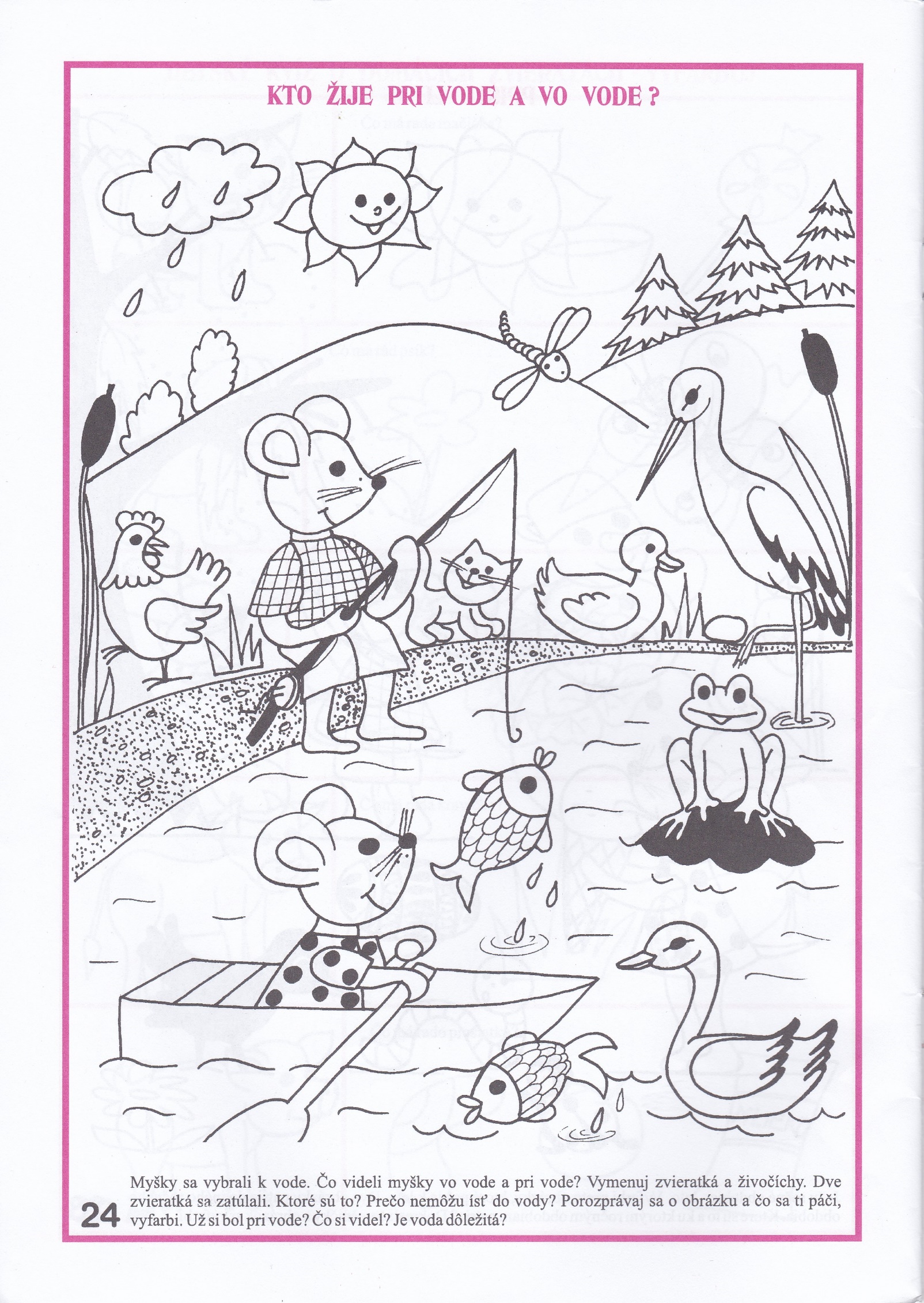 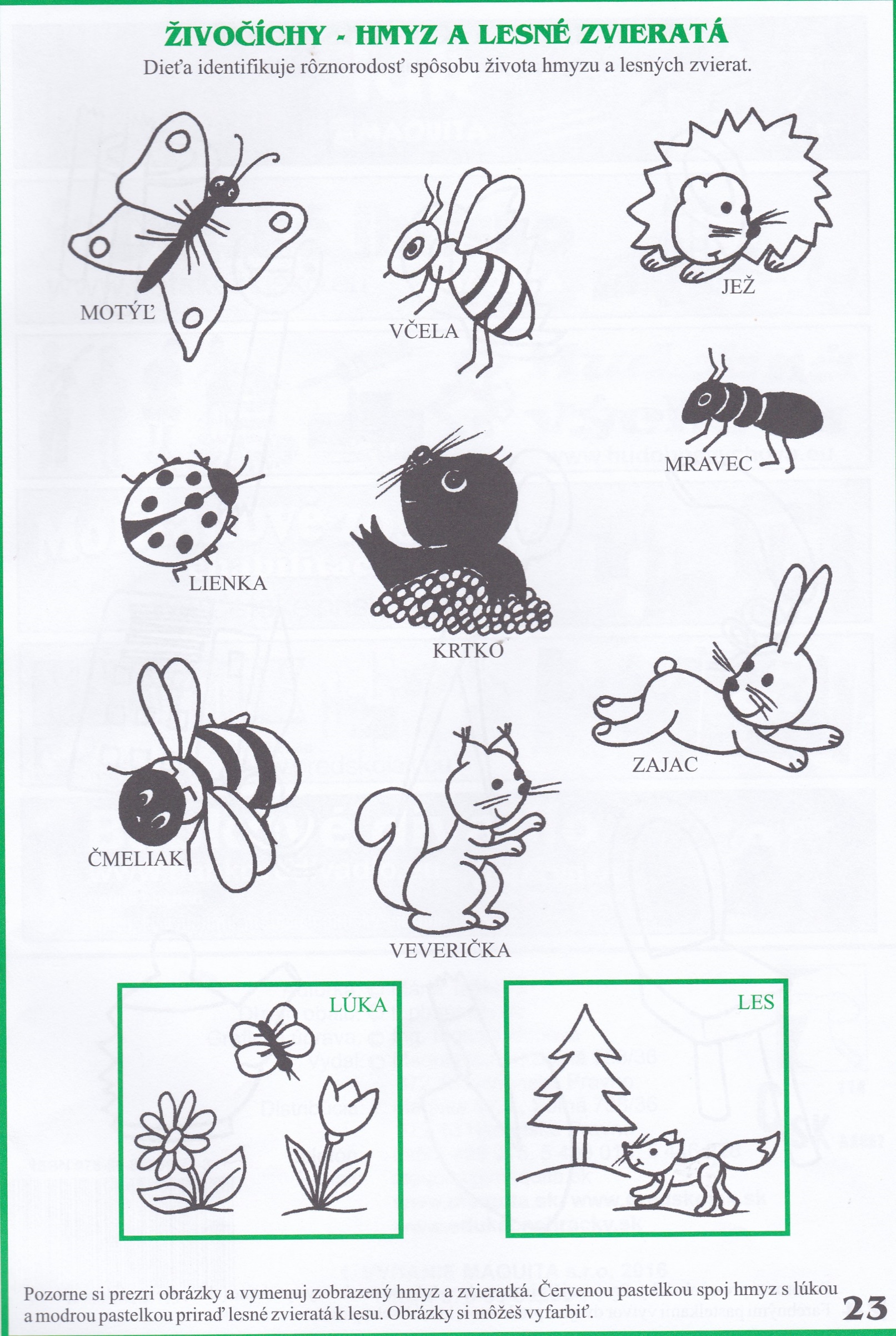 Rozvoj matematických predstáv: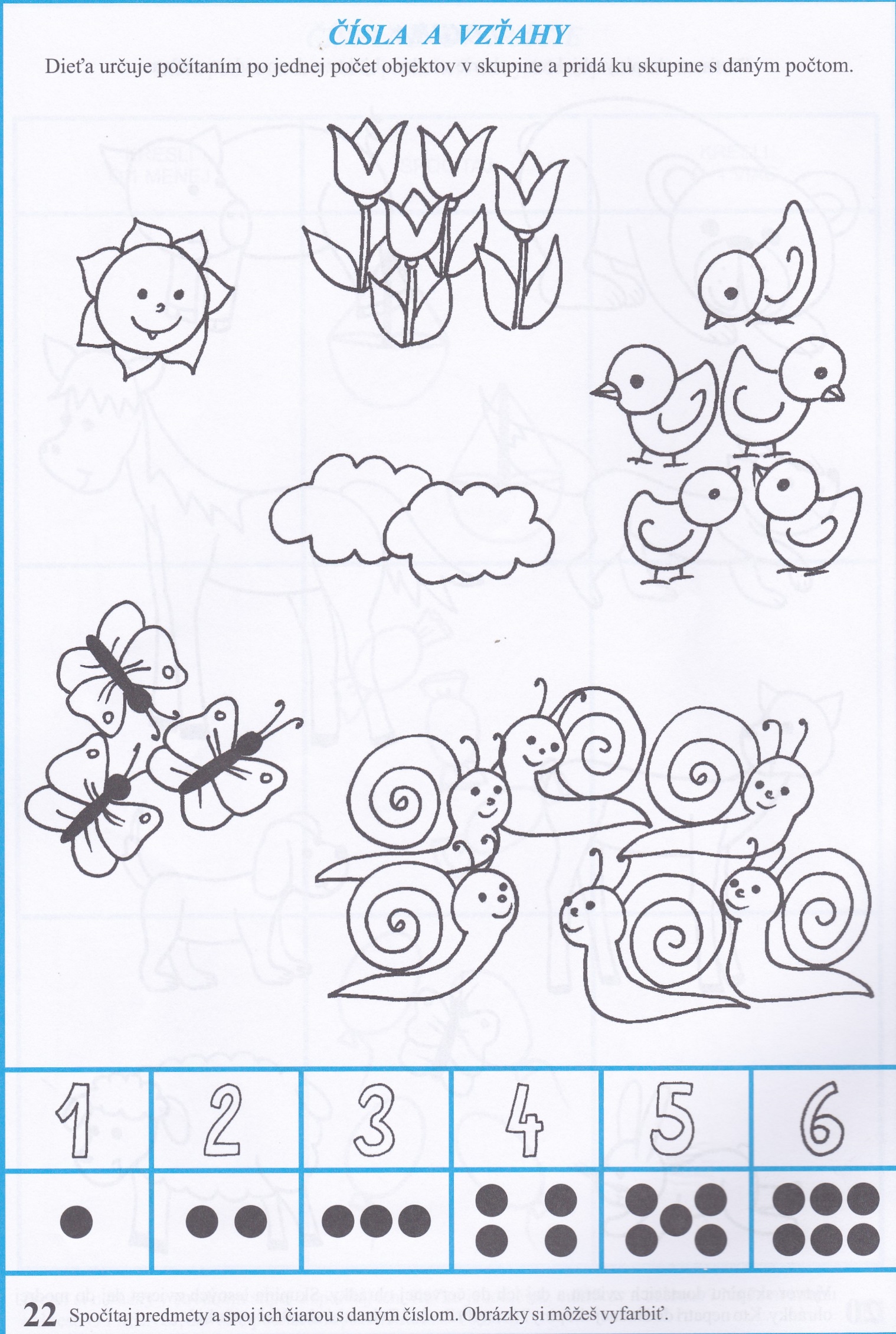 Maľovanky: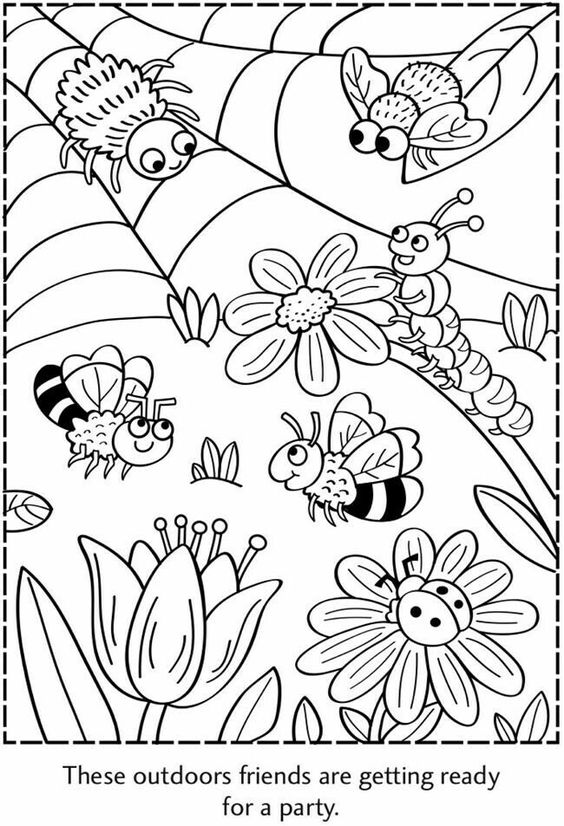 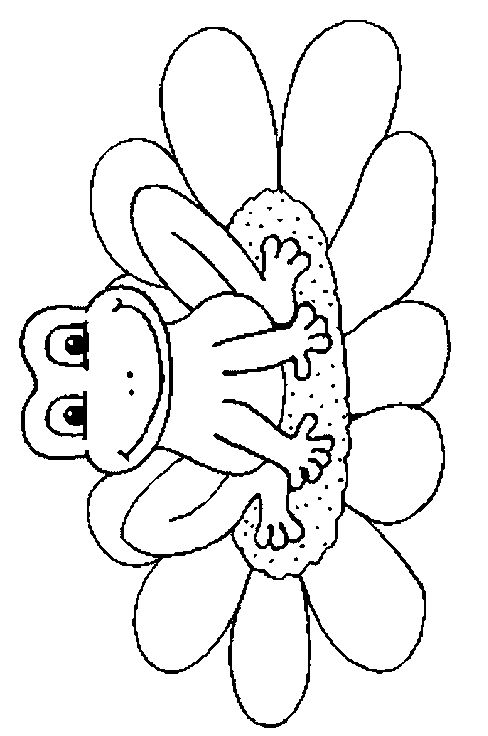 Nájdi správne tiene: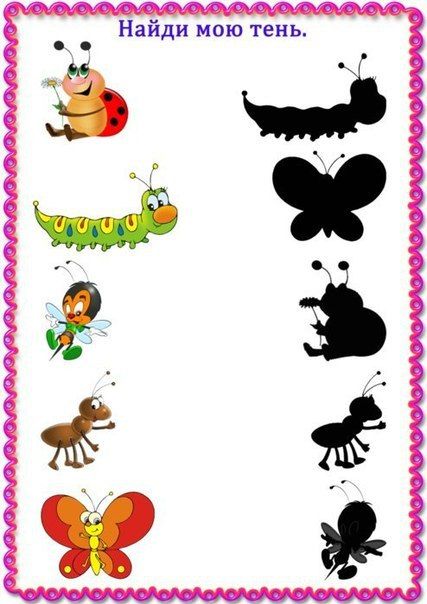 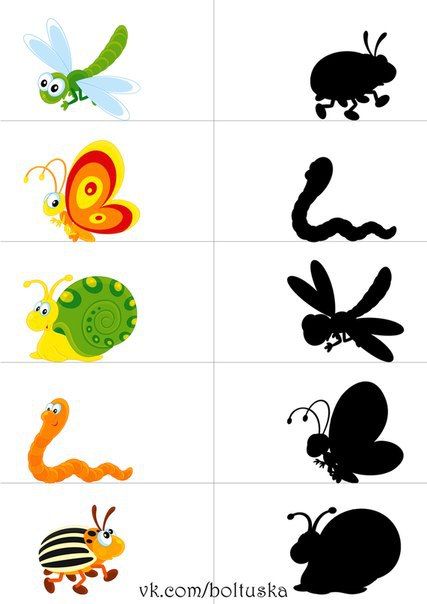 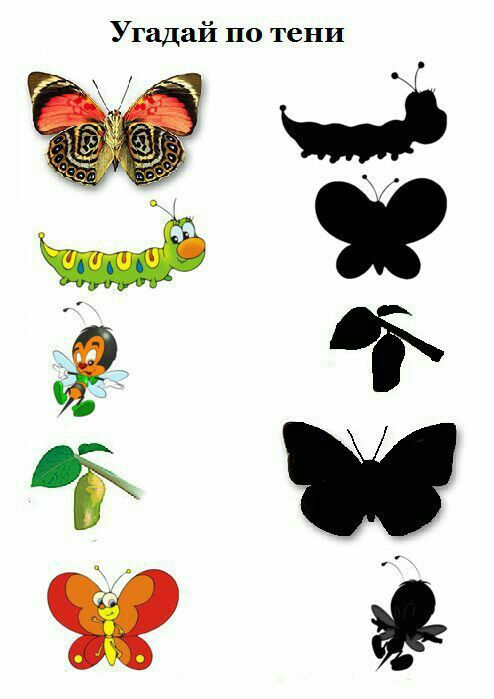 Rozprávka na počúvanie:Škaredé káčatkohttps://www.youtube.com/watch?v=LOnWV5KYOZs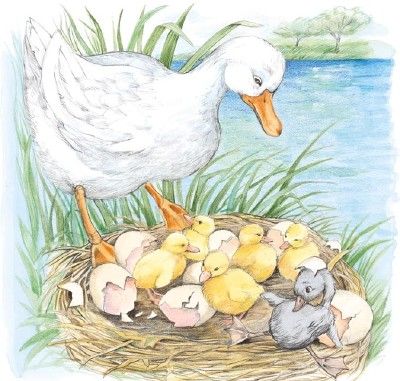 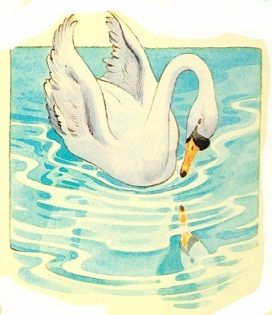 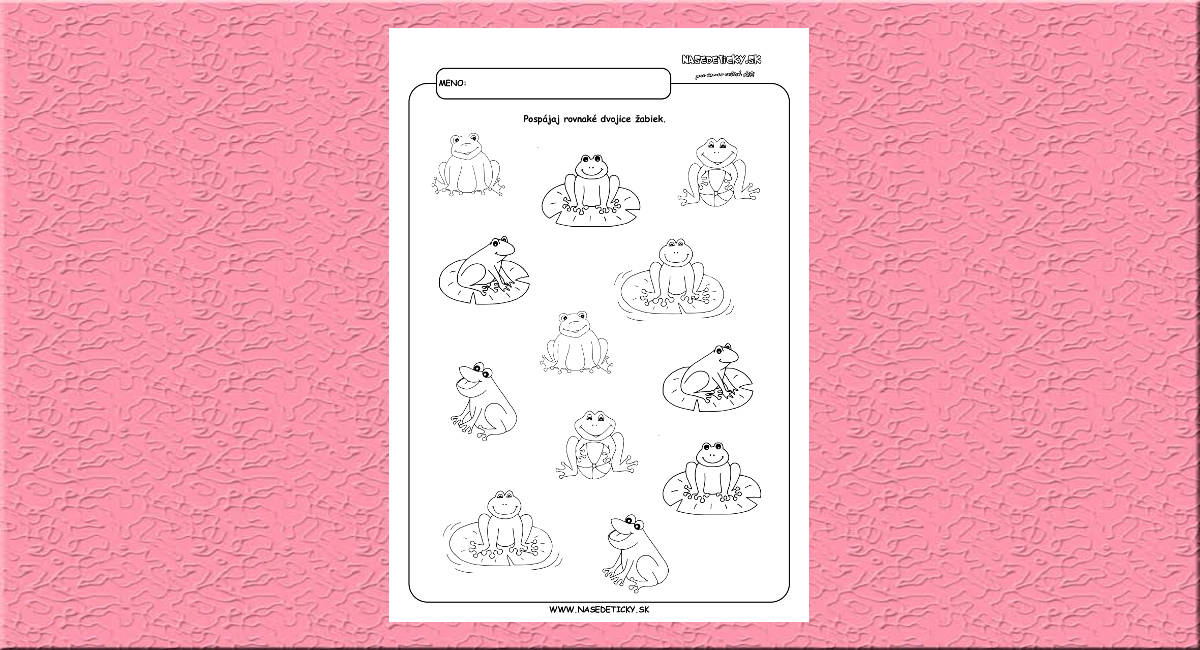 